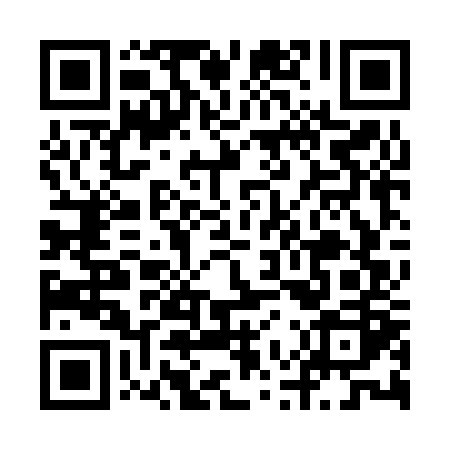 Ramadan times for Pires do Rio, BrazilMon 11 Mar 2024 - Wed 10 Apr 2024High Latitude Method: NonePrayer Calculation Method: Muslim World LeagueAsar Calculation Method: ShafiPrayer times provided by https://www.salahtimes.comDateDayFajrSuhurSunriseDhuhrAsrIftarMaghribIsha11Mon5:035:036:1512:233:446:306:307:3912Tue5:035:036:1512:233:446:306:307:3813Wed5:035:036:1612:223:446:296:297:3714Thu5:045:046:1612:223:446:286:287:3615Fri5:045:046:1612:223:446:276:277:3516Sat5:045:046:1612:223:446:276:277:3417Sun5:045:046:1612:213:436:266:267:3418Mon5:055:056:1712:213:436:256:257:3319Tue5:055:056:1712:213:436:246:247:3220Wed5:055:056:1712:203:436:236:237:3121Thu5:055:056:1712:203:426:236:237:3022Fri5:055:056:1712:203:426:226:227:3023Sat5:065:066:1812:193:426:216:217:2924Sun5:065:066:1812:193:426:206:207:2825Mon5:065:066:1812:193:416:196:197:2726Tue5:065:066:1812:193:416:196:197:2627Wed5:065:066:1812:183:416:186:187:2628Thu5:075:076:1912:183:406:176:177:2529Fri5:075:076:1912:183:406:166:167:2430Sat5:075:076:1912:173:406:166:167:2331Sun5:075:076:1912:173:396:156:157:231Mon5:075:076:1912:173:396:146:147:222Tue5:075:076:1912:163:396:136:137:213Wed5:085:086:2012:163:386:126:127:204Thu5:085:086:2012:163:386:126:127:205Fri5:085:086:2012:163:376:116:117:196Sat5:085:086:2012:153:376:106:107:187Sun5:085:086:2012:153:376:096:097:178Mon5:085:086:2112:153:366:096:097:179Tue5:095:096:2112:143:366:086:087:1610Wed5:095:096:2112:143:366:076:077:15